ΠΑΡΑΡΤΗΜΑ 3 – ΟΙΚΟΝΟΜΙΚΗ ΠΡΟΣΦΟΡΑΟΙΚΟΝΟΜΙΚΗ ΠΡΟΣΦΟΡΑΟΝΟΜΑΤΕΠΩΝΥΜΟ ΕΚΠΡΟΣΩΠΟΥ:………………….…………………………….……….………….…..ΣΤΟΙΧΕΙΑ ΕΠΙΚΟΙΝΩΝΙΑΣ: Τηλέφωνα …………………………………… ……………………….…………Ταχ. δ/νση ………………………………………..…………………..… e-mail …………….………………….ΟΝΟΜΑΤΕΠΩΝΥΜΑ ΣΥΝΙΔΙΟΚΤΗΤΩΝ:……………………………….……………………….………….....…………………………………………………………………………………………………………..………………………………………………………………...…………………………………………………………………...ΘΕΣΗ ΑΚΙΝΗΤΟΥ: ………………………………………………..……, ΑΘΗΝΑΑΡΙΘΜΟΣ ΠΡΟΣΦΟΡΑΣ: ………………………. (από ………………………….)Με την παρούσα σας δηλώνω το ενδιαφέρον μου για εκμίσθωση του παραπάνω ακινήτου μουπου καταλαμβάνει τους ακόλουθους ορόφους και επιφάνειες, έναντι συνολικού μηνιαίουμισθώματος…………..……..€ (ολογράφως…..…………………………………………………………….€),το οποίο αναλύεται κατά όροφο, χρήση και ωφέλιμη επιφάνεια ήτοι την καθαρή επιφάνειαιδιοκτησίας κάθε ορόφου χωρίς τους κοινόχρηστους χώρους (χωρίς δηλ. την κεντρική είσοδοτου κτιρίου και τους χώρους κατακόρυφης επικοινωνίας ήτοι κλιμακοστάσια, ανελκυστήρεςμετά του προθαλάμου τους), ως ακολούθως:ΌΡΟΦΟΣ:………….. ΠΕΡΙΓΡΑΦΗ/ΧΡΗΣΗ χώρου ……………………………………………….….……(καθαρή) Ωφέλιμη Επιφάνεια (Ω.Ε.)= ………………….. μ2ΜΙΣΘΩΜΑ (Μ.) = …………….. ΕΥΡΩ  Τιμή Μονάδας (Μ. / Ω.E.) = .................... ΕΥΡΩ/μ2ΌΡΟΦΟΣ:………….. ΠΕΡΙΓΡΑΦΗ/ΧΡΗΣΗ χώρου ……………………………………………….….……(καθαρή) Ωφέλιμη Επιφάνεια (Ω.Ε.)= ………………….. μ2ΜΙΣΘΩΜΑ (Μ.) = …………….. ΕΥΡΩ  Τιμή Μονάδας (Μ. / Ω.E.) = .................... ΕΥΡΩ/μ2ΌΡΟΦΟΣ:………….. ΠΕΡΙΓΡΑΦΗ/ΧΡΗΣΗ χώρου ……………………………………………….….……(καθαρή) Ωφέλιμη Επιφάνεια (Ω.Ε.)= ………………….. μ2ΜΙΣΘΩΜΑ (Μ.) = …………….. ΕΥΡΩ  Τιμή Μονάδας (Μ. / Ω.E.) = .................... ΕΥΡΩ/μ2ΌΡΟΦΟΣ:………….. ΠΕΡΙΓΡΑΦΗ/ΧΡΗΣΗ χώρου ……………………………………………….….……(καθαρή) Ωφέλιμη Επιφάνεια (Ω.Ε.)= ………………….. μ2ΜΙΣΘΩΜΑ (Μ.) = …………….. ΕΥΡΩ  Τιμή Μονάδας (Μ. / Ω.E.) = .................... ΕΥΡΩ/μ2ΣΥΝΟΛΙΚΟ ΜΙΣΘΩΜΑ ΠΡΟΣΦΟΡΑΣ - (AΘΡΟΙΣΜΑ)= ………………………… ΕΥΡΩΘΕΣEIΣ ΣΤΑΘΜΕΥΣΗΣ ΑΥΤΟΚΙΝΗΤΟΥ (προαιρετικά, αν προσφέρονται χωρίς πρόσθετο τίμημα)Διεύθυνση & θέση χώρων στάθμευσης : ..............................................................................................................Συνολ. Αριθμός θέσεων στάθμευσης (προκήπιο, υπόγειο κλπ): …………………………………………………..ΥΠΕΥΘΥΝΗ ΔΗΛΩΣΗ ΑΠΟΔΟΧΗΣ ΤΩΝ ΟΡΩΝ ΤΗΣ ΔΙΑΚΗΡΥΞΗΣΔηλώνω Υπεύθυνα ότι η προσφορά μου συντάχθηκε σύμφωνα με τους όρους της διακήρυξης τουΟ.Δ.Α.Π., της οποίας έλαβα γνώση και την αποδέχομαι πλήρως και ανεπιφύλακτα.Ο ΠΡΟΣΦΕΡΩΝ & ΥΠΕΥΘΥΝΩΣ ΔΗΛΩΝ (ΥΠΟΓΡΑΦΗ)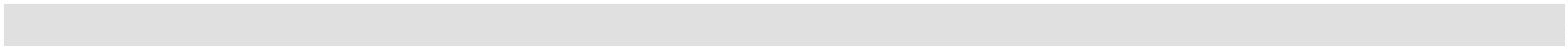 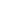 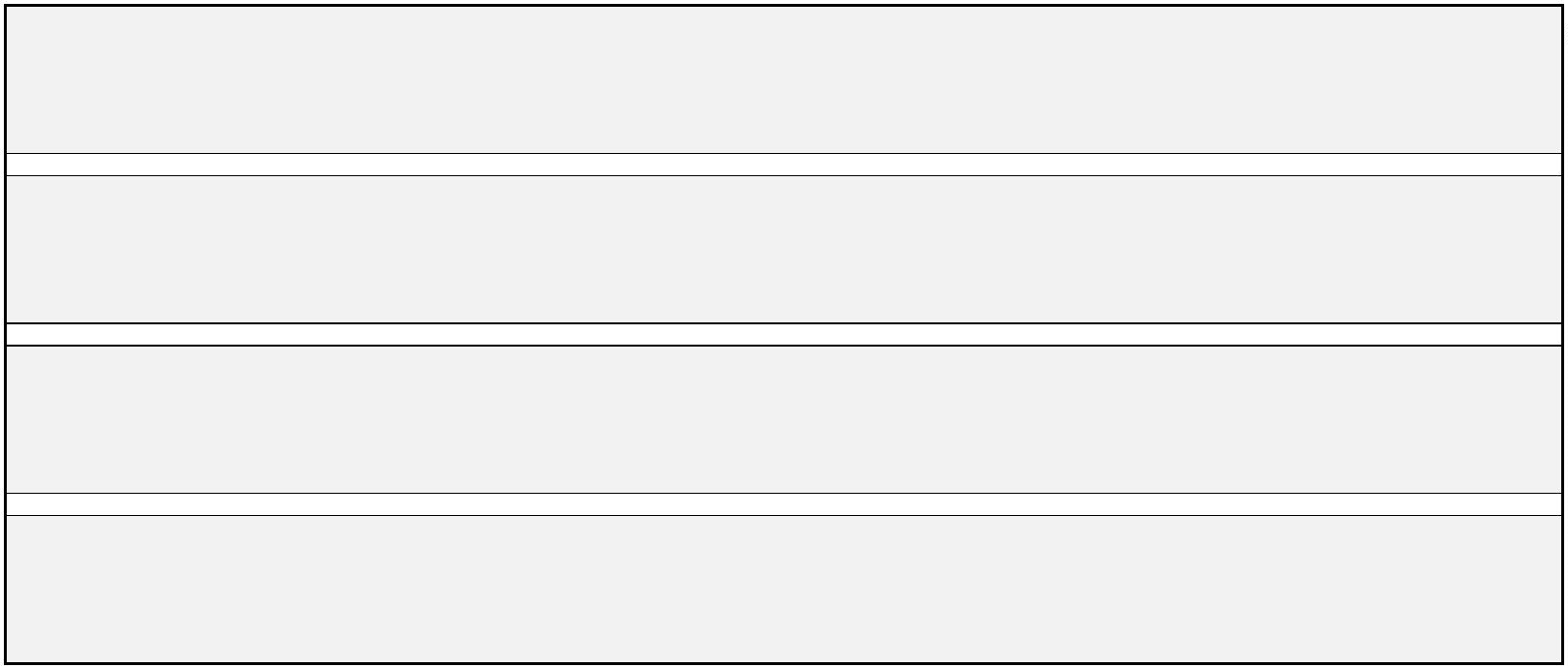 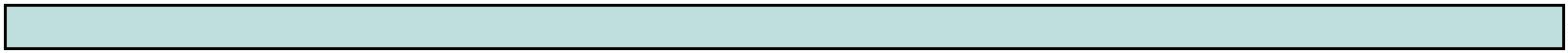 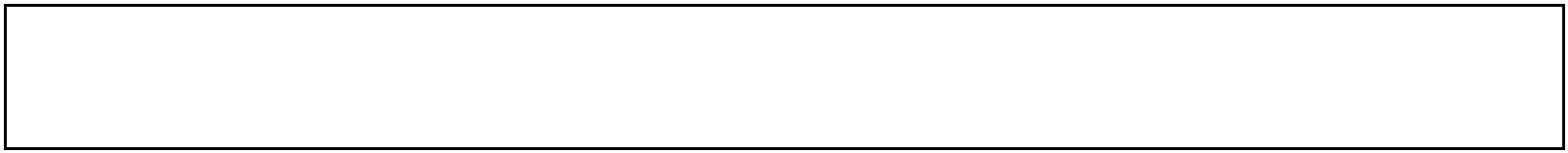 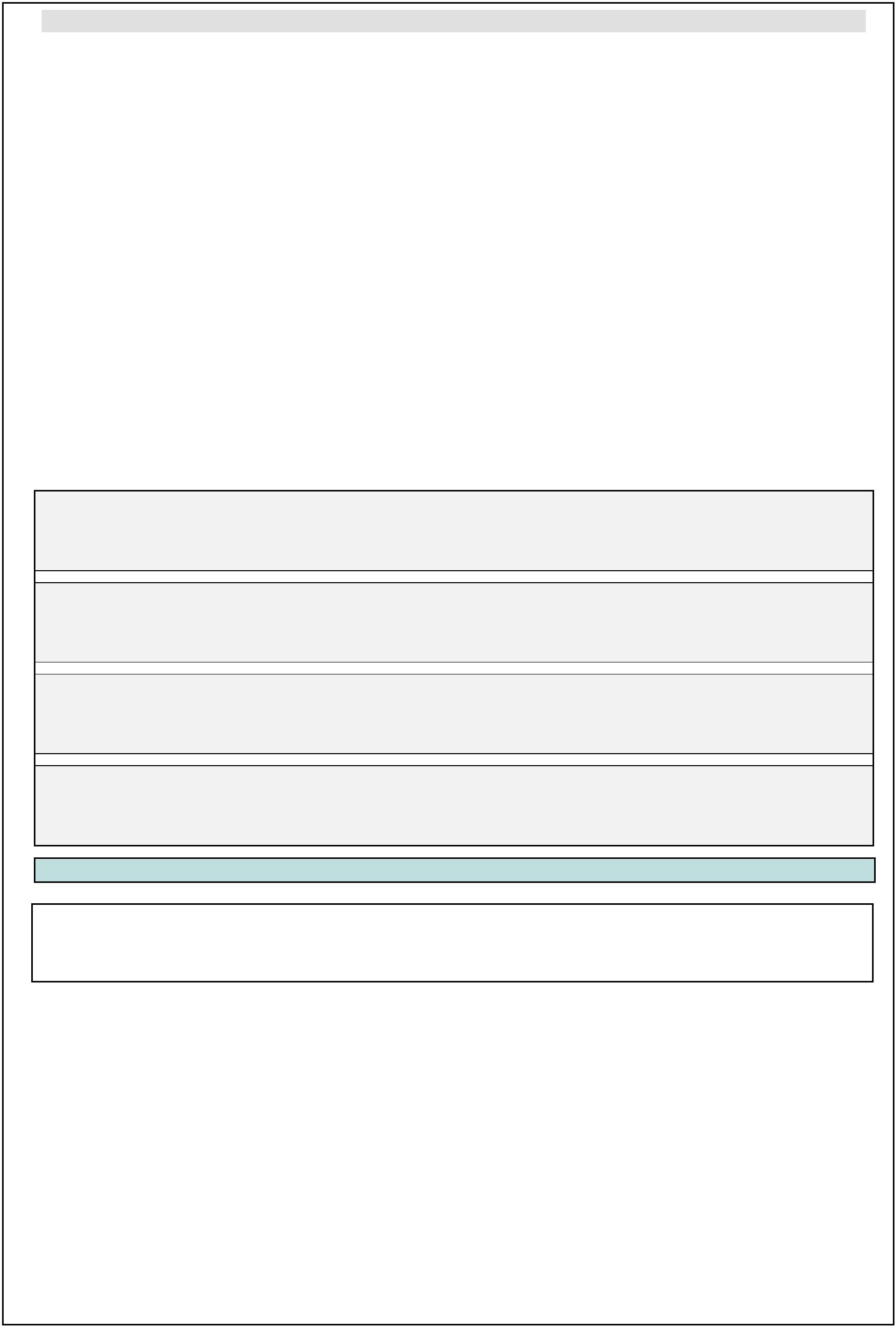 